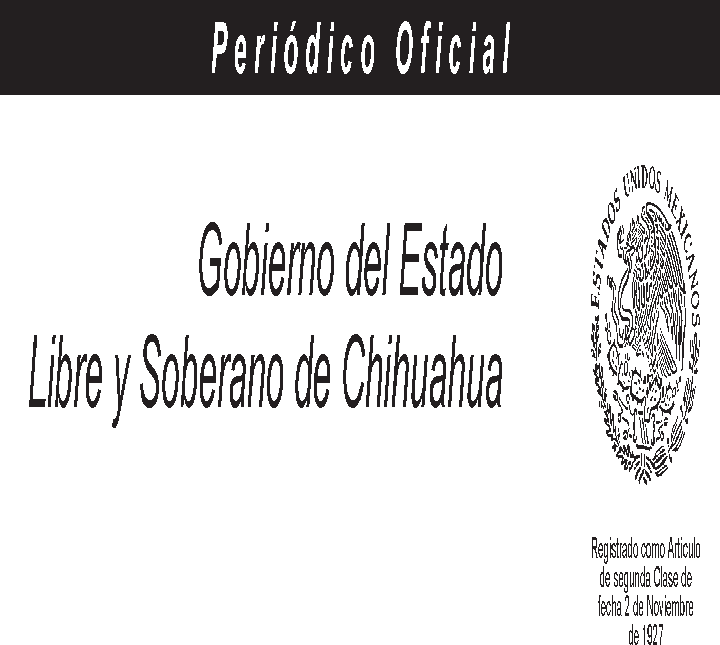 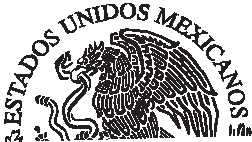 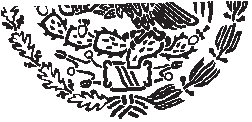 Gobierno del Estado Libre y Soberano de ChihuahuaRegistrado como Artículode segunda Clase de fecha 2 de Noviembre de 1927Todas las leyes y demás disposiciones supremas son obligatorias por el sólo hecho de publicarse en este Periódico.Responsable: La Secretaría General de Gobierno. Se publica los Miércoles y Sábados.Chihuahua, Chih., sábado 31 de diciembre de 2022.	No. 105Folleto AnexoDECRETO Nº LXVII/APPEE/0477/2022 I P.O.PRESUPUESTO DE EGRESOS DEL ESTADO DE CHIHUAHUA PARA EL EJERCICIO FISCAL 2023TOMO I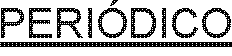 ARTÍCULO 2.- Los conceptos utilizados en el presente ordenamiento tendrán el significado establecido, en el siguiente orden de prelación: en la Ley de Disciplina Financiera de las Entidades Federativas y los Municipios, la Ley General de Contabilidad Gubernamental; la Ley de Presupuesto de Egresos, Contabilidad Gubernamental y Gasto  Público  del  Estado  de  Chihuahua, así como las disposiciones administrativas que deriven de dichas leyes, en el mismo orden de prelación.Asimismo, para efectos del presente Decreto, se entenderá por:l.		Adecuaciones      Presupuestarias:       Las      modificaciones      a      los calendarios	de  ministraciones   presupuestales, las reasignaciones, ampliaciones y reducciones al  Presupuesto de Egresos del Estado, autorizadas por el  Ejecutivo   Estatal a través de  la  Secretaría  de Hacienda,  siempre  que   permitan un mejor cumplimiento de los objetivos y metas de los  Programas Presupuestarios  a cargo de los ejecutores de gasto.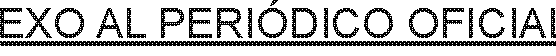 11.	CONAC:  Consejo  Nacional  de Armonización   Contable.111.		Dependencias: Las Secretarías, Coordinaciones, la  Fiscalía  General   del	Estado,  Órganos  Desconcentrados   y   demás     Unidades  Administrativas	que dependan directamente del  Poder  Ejecutivo  Estatal.Disponibilidad Presupuestaria: Los recursos públicos del Presupuesto de Egresos del Estado de los que disponen los ejecutores de gasto, conforme	a las ministraciones de los mismos, hasta que son comprometidos,	conforme a los conceptos previstos de gasto correspondiente.Ejercicio Fiscal o Presupuesta!: El periodo comprendido del 1o de enero al 31 de diciembre  de cada año.Entes Públicos: Los Poderes Ejecutivo, Legislativo y Judicial; Organismos Autónomos por disposición constitucional; Municipios del Estado;	Entidades de la Administración Pública Paraestatal y Organismos Desconcentrados del Poder Ejecutivo Estatal.VIl.		Entidades: Los Organismos Descentralizados,      Empresas     de Participación		Estatal,     Empresas     de     propiedad    del   Estado   y Fideicomisos	Públicos  que  conforman   la   Administración   Pública Paraestatal.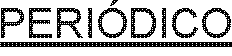 Función Pública: La Secretaría de la Función Pública.Ingresos Propios: Los recursos públicos que por cualquier concepto obtengan	las Entidades, distintos a los previstos en la Ley de Ingresos del Estado de Chihuahua, los cuales deberán considerarse en sus ingresos y sus respectivos presupuestos, previa autorización de la Secretaría, así como deberán reflejarse en sus estados financieros.Ingresos Excedentes: Los recursos públicos que durante el ejercicio fiscal se obtienen en exceso de los aprobados en la Ley de Ingresos del Estado de Chihuahua o en los respectivos presupuestos de ingresos de los Entes Públicos, cualquiera que sea su denominación.Secretaría: Secretaría de Hacienda.